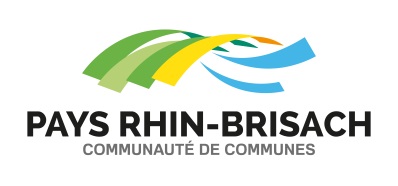 DEMANDE D’AIDE A LA RENOVATION ENERGETIQUEDocument à compléter et à signer par le particulier réalisant les travaux, bénéficiaire de l’aide, puis à transmettre accompagné des devis à  l’Espace  Info-Energie  Rhin-Ried, 2  rue Michel Marsal, dans l’agence Vialis de Neuf Brisach.Demandeur, bénéficiaire de l’aide ou syndic :Nom, prénom (ou dénomination) : ……………………………………………………………………………………………………………………....	Adresse : ………………………………………………………………………………………………………………………………………………………………Code Postal / Ville : ………………………………………………………………………………………………………………….………………..…………Téléphone : ……………………………………………………………………………………………………………………………….………………………….Adresse mail : …………………………………………………………………………………………………………………………….………………………….Lieu de réalisation des travaux :Adresse : ……………………………………………………………………………………………………………………………….………………………………Code Postal / Ville: ………………………………………………………………………………………………………………….…………………………….Demande faite dans le cadre d’une demande groupée en copropriété (5) : 		oui		nonNature de l’aide et conditionnalité :Dans le cadre de son soutien à la rénovation thermique du bâti, la Communauté de Communes du Pays Rhin-Brisach propose un soutien financier aux particuliers pour la réalisation de travaux de rénovation thermique et d’amélioration des performances énergétiques de leur logement.L’aide peut être attribuée uniquement aux propriétaires occupants (elle ne s’applique pas aux propriétaires bailleurs), ou locataires d’une maison individuelle ou d’un appartement, résidence principale, situé sur le territoire de la Communauté de Communes du Pays Rhin-Brisach. Les travaux doivent être réalisés dans un logement achevé depuis plus de 2 ans à la date de début des travaux. L’aide financière est destinée aux travaux de rénovation mentionnés dans le tableau ci-dessous.Le montant de l’aide (1) dépend du type de travaux réalisé(s), de leur performance énergétique, ainsi que de l’ampleur de la rénovation (en action simple, en bouquet ou en rénovation globale BBC). Le Tableau suivant résume les conditions d’éligibilité et le montant de l’aide : (1) Toutes les aides portent sur les matériaux et équipements éligibles et la main-d’œuvre associée.  Les aides sont cumulables dans la limite de 2000,00 € ou 3000 € dans le cadre d’un bouquet de travaux avec ITE (Isolation Thermique par l’Extérieur) est réalisé (A cela se rajoute la prime de rénovation globale BBC si le projet est éligible). L’aide ne peut être demandée qu’une seule fois tous les cinq ans par logement.(2) Les taux bonifiés conditionnés par un bouquet de travaux exigent qu’au moins deux catégories de travaux soient effectuées parmi les suivants : Isolation de murs, isolation de la toiture, isolation du plancher bas, chaudière performante, énergie renouvelables, pompe à chaleur, paroi vitrée, régulation classe VI minimum. (3) Les taux bonifiés conditionnés par une isolation préexistante exigent un minimum de performance. Celle-ci doit être au moins égale au minimum exigé par le « Ma Prime Rénov’ » (factures à l’appui) pour au moins un des deux postes suivants : murs ou toiture.(4) Hormis les conditions spécifiques mentionnées dans ce formulaire, toutes les autres conditions techniques d’éligibilité des travaux sont similaires à celles de « Ma Prime Rénov’ » au 1er janvier 2021.(5) Dans le cadre d’une copropriété, la demande peut être faite par le syndic de copropriété de manière groupée, une seule demande peut alors être déposée et une seule attestation par travaux sera à remettre par poste de travaux éligible. Le syndic devra joindre lors de la demande, en plus du présent formulaire et des devis, les justificatifs de domicile et RIB de chaque occupant copropriétaire éligible, plus un détail des quote-part pour le calcul de l’aide. Chaque copropriétaire peut bénéficier de l’aide dans les limites normales d’attribution, à condition de respecter les critères d’éligibilité et en fonction de sa quote-part dans la copropriété et les travaux. (6) Dans le cadre d’un bouquet de travaux comprenant une ITE, la prise en compte de la ventilation est obligatoire et doit être validée par le conseiller Info-Energie. Si des travaux de ventilation sont nécessaires, une prime forfaitaire de 250,00 € s’ajoute au montant de l’aide, dans la limite du plafond de 3000,00 €.Prime rénovation globale BBC :   Dans le cadre d’une rénovation globale visant le niveau BBC, une prime forfaitaire de 2000,00€ s’ajoute à l’aide aux travaux. Cette prime est conditionnée par la réalisation d’une rénovation énergétique globale BBC avec une maitrise d’œuvre dédiée et validée par le Conseiller Info Energie. Mise en œuvre : Dans tous les cas, les travaux doivent être réalisés par un professionnel détenteur du label RGE. L’aide est cumulable avec « Ma Prime Rénov’ ». Démarche à suivre pour l’obtention de l’aide :AVANT LES TRAVAUX : Pour bénéficier de l’aide, le demandeur devra remplir ce formulaire et le renvoyer à l’Espace Info Energie Rhin-Ried accompagné d’une copie des devis détaillés concernant les travaux, de l’avis de taxe d’habitation, ainsi que d’un RIB. Une notification sera alors renvoyée au demandeur lui confirmant par écrit l’éligibilité des travaux. APRES LES TRAVAUX : Si l’aide est accordée au demandeur, elle lui sera alors versée après réalisation des travaux sur présentation d’une facture détaillée payée accompagnée de l’attestation de fin de travaux remise par le conseiller Info-Energie, complétée et signée par le professionnel ainsi qu’une documentation technique du fabricant des matériaux/équipements éligibles.Pour plus d’informations sur les critères d’éligibilité, les professionnels labellisés RGE ou le cumul avec d’autres aides, le demandeur peut prendre contact avec le Conseiller Info Energie de l’Espace Info Energie Rhin-Ried situé à Neuf-Brisach, 2. Rue Michel Marsal (dans les locaux de l’agence VIALIS) Contact : 06 83 03 89 22  Attention : Chaque année un budget est voté par la Communauté de Communes pour ces aides. Une fois l’enveloppe épuisée, les demandes ne pourront plus être satisfaites, sauf si de nouveaux crédits sont votés.A noter également : si vous êtes également demandeur de « Ma Prime Rénov’ », le montant de l’aide de la Communauté de Communes devra être déduit du plafond de dépenses éligibles.Déclaration et attestation du demandeur :Je soussigné…………………………………………………… sollicite de la part de la Communauté de Communes du Pays Rhin-Brisach une aide pour le ou les travaux suivants : ………………………………………………………………………………………………………………………………………………………………………………………………………………………………………………………………………………………………………………………………………………………………………………………………………………………………………………………………………………………………………………………………………………………………………………………………………………………………………………………………………………………………………………………………………………………………………Je déclare avoir pris la décision de faire réaliser, à mes frai0s, les travaux de rénovation thermique désignés ci-dessus et reconnais avoir pris connaissances des modalités d’attribution et de versement de l’aide sollicitée.Fait à …………………………………………. Le ……………………….                         Signature : Nature des travaux    Performances                     CITE (4)     Matériaux     Biosourcés     Action simple et    bâtiment non isoléBouquet de travaux (2)         ou bâtiment isolé (3)Isolation des murs / toiture (6)10% plafonné à 1200,00 € (1500,00 € en ITE)20% plafonné à 1200,00 € (1500,00 € en ITE)--Isolation des planchers bas10% plafonné à 500,00 €20% plafonné à 500,00 €--Chaudière performante --5% plafonné à 500,00 €10% plafonné à 500,00 €Energies renouvelables (appareil de chauffage indépendant au bois, solaire thermique…)--5% plafonné à 500,00 € (1000,00 € pour les chaufferies bois)10% plafonné à 1000,00 € (2000,00 € Pour les chaufferies bois)Pompes à chaleur--5 % plafonné à :750,00 € pour les PAC air eau avec ECS, 1000,00 € pour les PAC géothermiques10 % plafonné à :1500,00 € pour les PAC air eau avec ECS, 2000,00 € pour les PAC géothermiquesParois vitrées, porte d’entrée-- 5% plafonné à 500 ,00 €10% plafonné à 700,00 €Autres travaux (régulation, calorifugeage….)10% plafonné à 500,00 €---